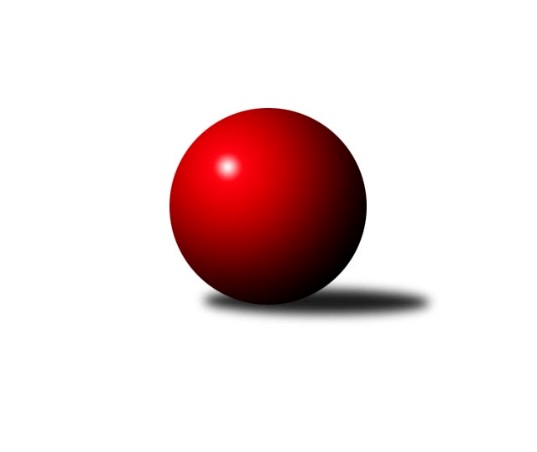 Č.1Ročník 2019/2020	4.10.2019Nejlepšího výkonu v tomto kole: 2432 dosáhlo družstvo: TJ Fezko Strakonice AOP Strakonice a Písek 2019/2020Výsledky 1. kolaSouhrnný přehled výsledků:TJ Blatná D	- TJ Fezko Strakonice C	5:3	2394:2288	8.0:4.0	2.10.TJ Fezko Strakonice B	- TJ Sokol Písek B	2:6	2262:2383	4.0:8.0	4.10.TJ Fezko Strakonice A	- SK Otava Katovice 	5:3	2432:2229	8.0:4.0	4.10.Tabulka družstev:	1.	TJ Sokol Písek B	1	1	0	0	6.0 : 2.0 	8.0 : 4.0 	 2383	2	2.	TJ Fezko Strakonice A	1	1	0	0	5.0 : 3.0 	8.0 : 4.0 	 2432	2	3.	TJ Blatná D	1	1	0	0	5.0 : 3.0 	8.0 : 4.0 	 2394	2	4.	TJ Fezko Strakonice C	1	0	0	1	3.0 : 5.0 	4.0 : 8.0 	 2288	0	5.	SK Otava Katovice	1	0	0	1	3.0 : 5.0 	4.0 : 8.0 	 2229	0	6.	TJ Fezko Strakonice B	1	0	0	1	2.0 : 6.0 	4.0 : 8.0 	 2262	0Podrobné výsledky kola:	 TJ Blatná D	2394	5:3	2288	TJ Fezko Strakonice C	Bohuslava Říhová	 	 201 	 223 		424 	 2:0 	 324 	 	150 	 174		Vladimír Falc	Josef Navrátil	 	 187 	 219 		406 	 1:1 	 423 	 	214 	 209		Zuzana Koubová	Petra Prýmasová	 	 183 	 212 		395 	 1:1 	 388 	 	199 	 189		Jiří Maťátko	Karel Koubek	 	 206 	 226 		432 	 2:0 	 384 	 	193 	 191		Josef Herzig	Petr Dlabač	 	 178 	 177 		355 	 1:1 	 369 	 	194 	 175		Miroslav Kocour	Jan Vaňata	 	 180 	 202 		382 	 1:1 	 400 	 	201 	 199		Karel Palánrozhodčí: KoubekNejlepší výkon utkání: 432 - Karel Koubek	 TJ Fezko Strakonice B	2262	2:6	2383	TJ Sokol Písek B	David Trobl	 	 163 	 185 		348 	 0:2 	 424 	 	212 	 212		Martina Bendasová	Václav Poklop	 	 201 	 191 		392 	 2:0 	 378 	 	198 	 180		Zlatuše Hofmanová	Václav Kalous	 	 183 	 174 		357 	 0:2 	 387 	 	201 	 186		Věra Hajíčková	Miroslav Trobl	 	 200 	 204 		404 	 1:1 	 405 	 	196 	 209		Pavel Sitter	Libor Hejpetr	 	 208 	 198 		406 	 1:1 	 384 	 	213 	 171		Iva Švejcarová	Jiří Linhart	 	 178 	 177 		355 	 0:2 	 405 	 	219 	 186		Drahomíra Nedomovározhodčí: Nejlepší výkon utkání: 424 - Martina Bendasová	 TJ Fezko Strakonice A	2432	5:3	2229	SK Otava Katovice 	Richard Zelinka	 	 241 	 208 		449 	 2:0 	 349 	 	188 	 161		František Vondrášek	Jakub Kareš	 	 175 	 210 		385 	 0:2 	 409 	 	198 	 211		Milada Sýkorová	Hana Kyrianová	 	 181 	 208 		389 	 1:1 	 419 	 	215 	 204		Petr Šídlo	Martin Rod *1	 	 199 	 211 		410 	 2:0 	 287 	 	111 	 176		Eva Konzalová *2	Martin Krajčo	 	 198 	 187 		385 	 1:1 	 388 	 	169 	 219		František Nesveda	Pavel Poklop	 	 217 	 197 		414 	 2:0 	 377 	 	182 	 195		Jaroslav Tomšovicrozhodčí: Krajčo Martinstřídání: *1 od 51. hodu Zdeněk Valdman, *2 od 51. hodu Zdeněk HaasNejlepší výkon utkání: 449 - Richard ZelinkaPořadí jednotlivců:	jméno hráče	družstvo	celkem	plné	dorážka	chyby	poměr kuž.	Maximum	1.	Richard Zelinka 	TJ Fezko Strakonice A	449.00	298.0	151.0	2.0	1/1	(449)	2.	Karel Koubek 	TJ Blatná D	432.00	289.0	143.0	7.0	1/1	(432)	3.	Bohuslava Říhová 	TJ Blatná D	424.00	284.0	140.0	8.0	1/1	(424)	4.	Martina Bendasová 	TJ Sokol Písek B	424.00	290.0	134.0	8.0	1/1	(424)	5.	Zuzana Koubová 	TJ Fezko Strakonice C	423.00	318.0	105.0	12.0	1/1	(423)	6.	Petr Šídlo 	SK Otava Katovice 	419.00	298.0	121.0	3.0	1/1	(419)	7.	Pavel Poklop 	TJ Fezko Strakonice A	414.00	281.0	133.0	7.0	1/1	(414)	8.	Milada Sýkorová 	SK Otava Katovice 	409.00	289.0	120.0	6.0	1/1	(409)	9.	Josef Navrátil 	TJ Blatná D	406.00	277.0	129.0	6.0	1/1	(406)	10.	Libor Hejpetr 	TJ Fezko Strakonice B	406.00	292.0	114.0	9.0	1/1	(406)	11.	Drahomíra Nedomová 	TJ Sokol Písek B	405.00	290.0	115.0	9.0	1/1	(405)	12.	Pavel Sitter 	TJ Sokol Písek B	405.00	292.0	113.0	12.0	1/1	(405)	13.	Miroslav Trobl 	TJ Fezko Strakonice B	404.00	288.0	116.0	9.0	1/1	(404)	14.	Karel Palán 	TJ Fezko Strakonice C	400.00	298.0	102.0	11.0	1/1	(400)	15.	Petra Prýmasová 	TJ Blatná D	395.00	282.0	113.0	14.0	1/1	(395)	16.	Václav Poklop 	TJ Fezko Strakonice B	392.00	277.0	115.0	9.0	1/1	(392)	17.	Hana Kyrianová 	TJ Fezko Strakonice A	389.00	276.0	113.0	11.0	1/1	(389)	18.	Jiří Maťátko 	TJ Fezko Strakonice C	388.00	267.0	121.0	11.0	1/1	(388)	19.	František Nesveda 	SK Otava Katovice 	388.00	274.0	114.0	9.0	1/1	(388)	20.	Věra Hajíčková 	TJ Sokol Písek B	387.00	261.0	126.0	4.0	1/1	(387)	21.	Martin Krajčo 	TJ Fezko Strakonice A	385.00	272.0	113.0	6.0	1/1	(385)	22.	Jakub Kareš 	TJ Fezko Strakonice A	385.00	279.0	106.0	10.0	1/1	(385)	23.	Josef Herzig 	TJ Fezko Strakonice C	384.00	260.0	124.0	7.0	1/1	(384)	24.	Iva Švejcarová 	TJ Sokol Písek B	384.00	278.0	106.0	16.0	1/1	(384)	25.	Jan Vaňata 	TJ Blatná D	382.00	277.0	105.0	9.0	1/1	(382)	26.	Zlatuše Hofmanová 	TJ Sokol Písek B	378.00	282.0	96.0	17.0	1/1	(378)	27.	Jaroslav Tomšovic 	SK Otava Katovice 	377.00	267.0	110.0	9.0	1/1	(377)	28.	Miroslav Kocour 	TJ Fezko Strakonice C	369.00	282.0	87.0	15.0	1/1	(369)	29.	Václav Kalous 	TJ Fezko Strakonice B	357.00	269.0	88.0	11.0	1/1	(357)	30.	Jiří Linhart 	TJ Fezko Strakonice B	355.00	265.0	90.0	19.0	1/1	(355)	31.	Petr Dlabač 	TJ Blatná D	355.00	278.0	77.0	14.0	1/1	(355)	32.	František Vondrášek 	SK Otava Katovice 	349.00	268.0	81.0	19.0	1/1	(349)	33.	David Trobl 	TJ Fezko Strakonice B	348.00	258.0	90.0	16.0	1/1	(348)	34.	Vladimír Falc 	TJ Fezko Strakonice C	324.00	266.0	58.0	26.0	1/1	(324)Sportovně technické informace:Starty náhradníků:registrační číslo	jméno a příjmení 	datum startu 	družstvo	číslo startu
Hráči dopsaní na soupisku:registrační číslo	jméno a příjmení 	datum startu 	družstvo	Program dalšího kola:2. kolo11.10.2019	pá	16:00	TJ Fezko Strakonice C - TJ Fezko Strakonice B	11.10.2019	pá	16:00	SK Otava Katovice  - TJ Sokol Písek B	11.10.2019	pá	19:00	TJ Fezko Strakonice A - TJ Blatná D	Nejlepší šestka kola - absolutněNejlepší šestka kola - absolutněNejlepší šestka kola - absolutněNejlepší šestka kola - absolutněNejlepší šestka kola - dle průměru kuželenNejlepší šestka kola - dle průměru kuželenNejlepší šestka kola - dle průměru kuželenNejlepší šestka kola - dle průměru kuželenNejlepší šestka kola - dle průměru kuželenPočetJménoNázev týmuVýkonPočetJménoNázev týmuPrůměr (%)Výkon1xRichard ZelinkaFezko A4491xRichard ZelinkaFezko A112.644491xKarel KoubekBlatná D4321xKarel KoubekBlatná D108.974321xMartina BendasováPísek B4241xBohuslava ŘíhováBlatná D106.954241xBohuslava ŘíhováBlatná D4241xZuzana KoubováFezko C106.74231xZuzana KoubováFezko C4231xMartina BendasováPísek B106.374241xPetr ŠídloKatovice 4191xPetr ŠídloKatovice 105.12419